Login Instructions for Parents in FACTS SIS
1.  In an Internet browser window, navigate to  https://logins2.renweb.com/logins/ParentsWeb-Login.aspx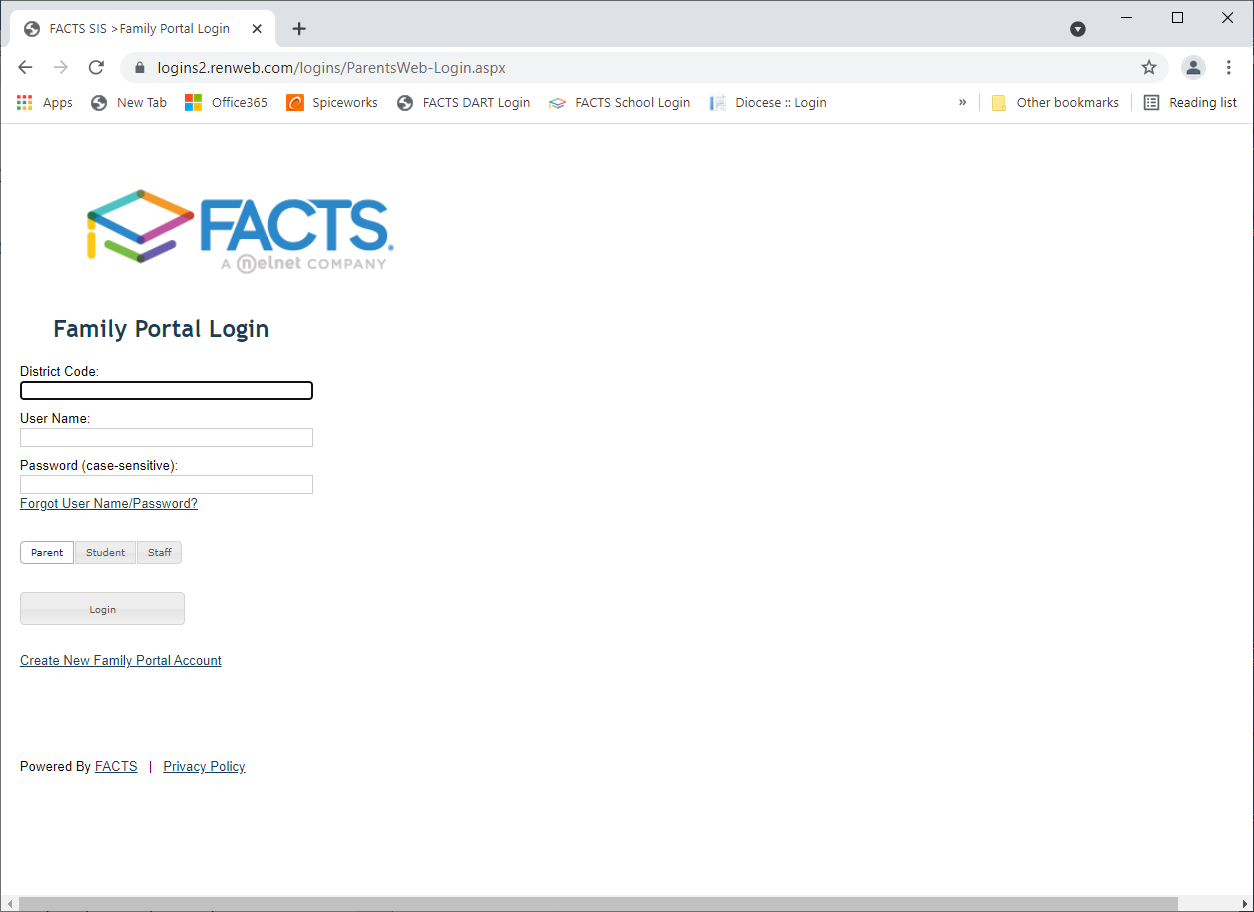 2.  Type your school's District Code:        3.  Type your Username:     
     4.  Type your Password:     Please Note:*District Codes and Usernames are not case-sensitive.*Passwords are case-sensitive, must include a combination of letters and numbers, and may not include special characters.
5.  Click Login.Accounts are automatically locked after a number of failed log-in attempts. Contact your School Office for assistance.